Year 2 Supply List4-1 1/2 3-ring binder (Language & Literature, Individuals & Societies, Adv Math - Mrs. Meusling only, Science-Mrs. Chambers only)1- 1 in 3-ring binder (Math)4 packages college lined loose-leaf paper4 package of (8) dividers 1 composition notebook (Language & Literature)5- 3 prong folders with pockets (4 for Individuals & Societies, 1 for science)2-1 subject notebook (Individuals & Societies, Adv. Math)2 package Reinforcement Labels (Science and Adv. Math)Index Cards (Individuals & Societies)Copy Paper (Individuals & Societies)Black or Blue PensRed Pen (Adv. Math)Thin Dry Erase Markers (for multiple classes)Graph paper White out Pencils with extra erasers Mini hand held pencil sharpener with lidPack of multi-colored highlightersMarkers/Colored Pencils3 Elmer’s glue bottle (preferred)/Sticks (purchase to have enough for the school year)ScissorsScientific CalculatorRuler (Adv. Math)Protractor (Adv. Math)EarbudsA pencil case for easy supply storage is recommended** Science (Mrs. Gourley & Mrs. Szymanski)1 Five Star or Mead (or plastic cover) Notebook WITH:o   11in X 8 1/2in Size o 115 Pages (at least)o   College Ruled Paper or Grid  The size and plastic cover are important. We will be using these notebooks everyday just for this class and will need these the first week of school. The size allows worksheets to be glued in and the plastic is more durable.*** **** All supplies should be replenished accordingly Students will be required to DEAR (drop everything and read) in class weekly. Therefore, students must bring an appropriate book of their choice to school everyday. Teacher Supply Wish List (to be donated to 1st period classroom)2 boxes of tissuesPaper TowelsBaby WipesHand SanitizerDry Erase MarkersPencil Top ErasersPencilsScissorsElmer’s Glue Bottles/StickReams of 8 1/12 paper2016 Summer ReadingIncoming Year 2This is mandatory for ALL incoming 7th grade students.Activities/projects will be given in all Language Arts and advanced Civics classes the first week back.Before We Were Free by Julia Alvarez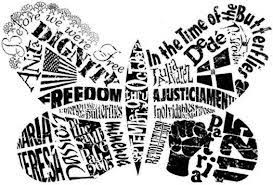 